Credits The Rolling Stones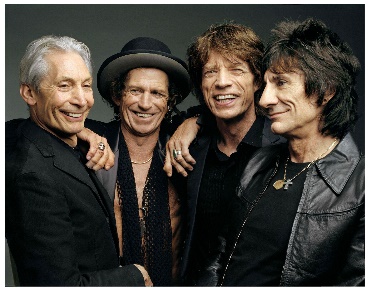 1.The Rolling StonesPhoto: The Rolling Stones archive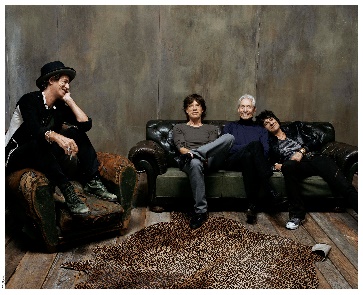 2.The Rolling StonesPhoto: Steve Klein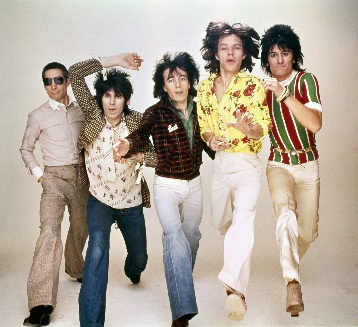 3.The Rolling StonesPhoto: The Rolling Stones archive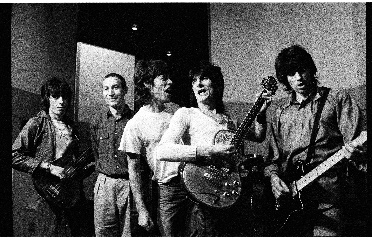 4.The Rolling StonesPhoto: Helmut Newton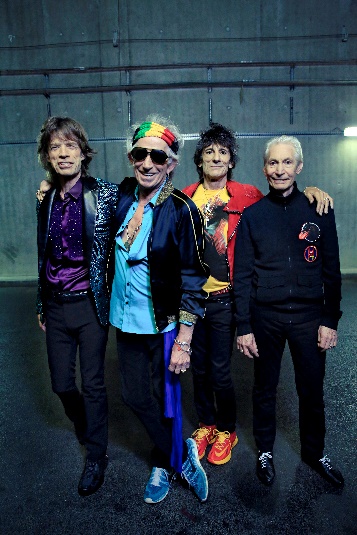 5.The Rolling StonesPhoto: Claude Gassian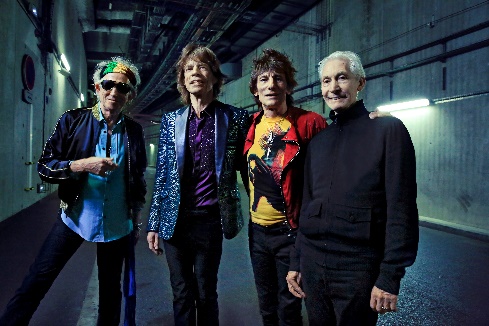 6.The Rolling StonesPhoto: Claude Gassian